FORMULAIREProgramme d’aide aux entreprises en musique et variétés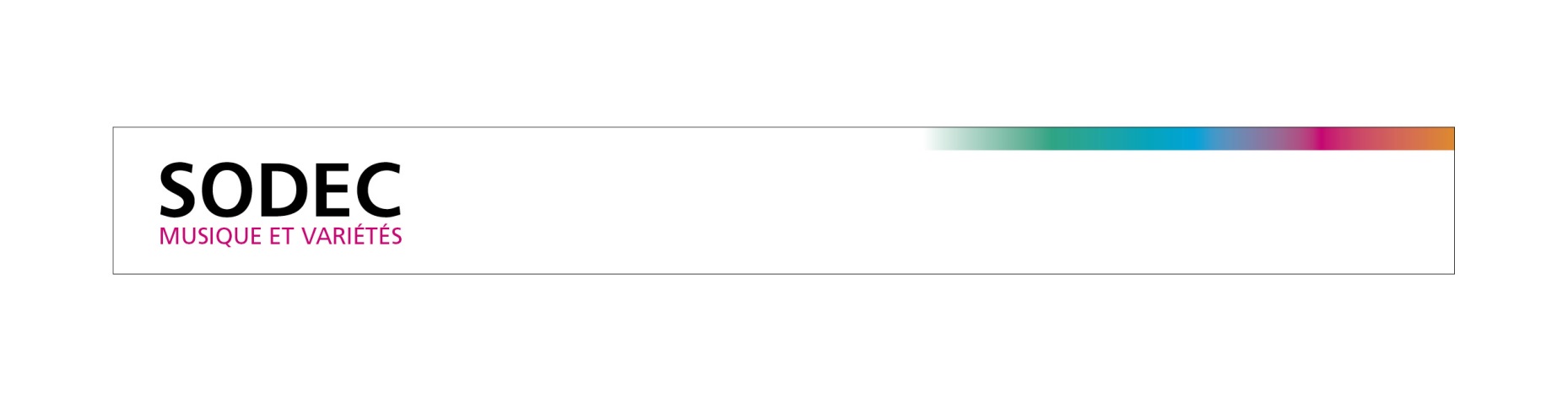 Année 2016 – 2017Volet 1  —  Secteur industriel□	Volet 1A – Aide globale	□	Volet 1B – Aide à l’entrepriseLes entreprises ne peuvent déposer plus d’une demande par année financière de la SODEC.Les activités admissibles concernent uniquement les artistes domiciliés au Québec (à l’exception du volet 4).1.	Identification de L’ENTREPRISE REQUÉRANTE	Nom de l’entreprise :				No entreprise Québec (NEQ) :  	 |__|__|__|__|__|__|__|__|__|__|	Adresse :				Code postal :				Téléphone :				Télécopieur :			* Courriel principal :				Site Internet :				Statut juridique :			Personnes ressources au sein de l’entreprise et titre :	Montant demandé :	 		* Le courriel principal doit être celui où vous souhaitez recevoir toute communication de la SODEC (programmes, calendriers de dépôts, communiqués, etc.). Cette adresse sera inscrite au Dossier-maître comme référence pour les listes d’envoi.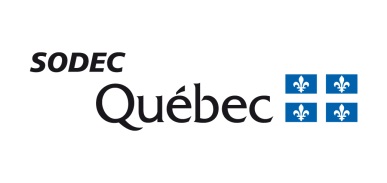 2.	INFORMATIONS SUR L’ENTREPRISE REQUÉRANTEHistorique de l’entreprise :Activités et principales réalisations de l’entreprise :3.	rapport de ventes CUMULATIFDISQUE / DVD de variétés et de musique spécialisée :Veuillez joindre un rapport de ventes ou remplir le formulaire suivant.SPECTACLE :4.	RAPPORT d'activités détailléVeuillez décrire les activités réalisées au cours de votre dernier exercice financier complété : description, résultats obtenus, faits saillants, dépenses réelles et revenus pour chacun des projets soumis (joindre le document Synthèse budgétaire dûment complété).4.1 	Artiste, groupe ou ensembleNom de l’artiste, groupe ou ensemble : 	Genre musical : 	Discographie de l’artiste, groupe ou ensemble (titre et date de sortie) : 	Titre, date de sortie et ventes réalisées du dernier album : 	Nature et date de début du lien d’affaires avec l’entreprise (gérance, production de disque, production de spectacle, …) : 	4.2 	Description du projet réalisé4.3 	résultats obtenus4.4 	faits saillants5.	stratégies et objectifs de développementVeuillez décrire vos stratégies et objectifs de développement à court et à moyen termes selon le positionnement de votre entreprise (stade de développement, concurrence, créneaux de marché occupés et potentiels).6.	ACTIVITÉS PRÉVUES POUR L’EXERCICE EN COURS7.	structure financière des activités PRÉVUES POUR L’EXERCICE EN COURS8.	prévisions financières de votre entreprise POUR L’EXERCICE EN COURS		(état des résultats prévisionnel)EXERCICE SE TERMINANT LE :  9.	AUTRES DOCUMENTS REQUISVotre dossier doit comprendre : 		Ci-jointInformation financièreIl est nécessaire de faire apparaître le détail des éléments suivants aux états financiers :Chiffre d’affaires :Revenus enregistrements sonores (tous supports)Revenus spectacleAutres revenus (commissions de gérance et d’agence, édition, commandites, autres)Subventions et crédits d’impôt (Québec)Autres subventionsDépenses :Coûts de production disque et DVDCoûts de production spectacleCoûts liés aux nouveaux médiasAutres coûtsNote : 	Les coûts admissibles et les dépenses réelles (rétributions, indemnités et autres dépenses) concernant des transactions entre sociétés liées doivent être communiqués à la SODEC et divulgués aux états financiers conformément aux principes comptables généralement reconnus.Renseignements relatifs aux liens d’affaires de l’entreprise	Ci-jointPièces justificatives démontrant les réalisations de l’entreprise	Ci-jointPour le DOSSIER – MAÎTRE, fournir une mise à jour des documents suivants, s’il y a lieu. Le dossier maître est un dossier de référence constitué pour toutes les entreprises faisant affaire avec la SODEC. Note :	La SODEC procède à l’étude d’une demande seulement si elle est envoyée au plus tard aux dates d’inscription indiquées au Programme, quel que soit le mode d’envoi permis (le cachet de la poste en faisant foi). La SODEC se réserve le droit de demander tout autre document qu’elle juge nécessaire en cours d’analyse.10.	DÉCLARATION DE L’ENTREPRISE REQUÉRANTELe soussigné, président ou représentant autorisé de l’entreprise requérante :autorise la SODEC à collecter et utiliser tout renseignement nécessaire à l’analyse et au traitement du dossier de l’entreprise requérante, ainsi qu’à discuter et dévoiler lesdits renseignements ou partie de ceux-ci à toute personne ou entité, incluant toute entité gouvernementale et participants financiers confirmés ou envisagés, à laquelle la SODEC juge nécessaire de les transmettre dans le cadre de l’analyse et traitement dudit dossier.  Ces personnes et entités sont autorisées à discuter et dévoiler à la SODEC tout renseignement se rapportant à l’entreprise requérante et à son dossier;autorise la SODEC et ses mandataires à utiliser les renseignements collectés par ces derniers relativement au dossier de l’entreprise requérante pour des fins d’études, de recherches ou de statistiques sur les industries culturelles, et à transmettre ces renseignements ou parties de ceux-ci sous forme de données agrégées, si elle le juge à propos, à d’autres personnes et organismes publics ou privés poursuivant ces mêmes fins, tels que l’Institut de la statistique du Québec;autorise la SODEC à rendre public (via son site Internet ou autres médias), si jugé pertinent par la SODEC et sous réserve de la Loi sur l’accès aux documents des organismes publics et sur la protection des renseignements personnels, toute information relative à toute aide accordée et à la nature du ou des projets soutenus, dont notamment le titre du ou des projet(s), la maison de production en disque, en DVD et spectacles de variétés, la maison de gérance, les interprètes et le montant d’aide accordé;s’engage à aviser la SODEC de tout changement aux documents soumis et en présenter le détail par écrit dans le rapport d’utilisation final;déclare avoir pris connaissance du Programme d’aide aux entreprises en musique et variétés de la SODEC et que la demande d’aide financière et les projets sont conformes et demeureront conformes au dit programme;déclare que l’entreprise requérante n’est impliquée dans aucun cas d’insolvabilité la concernant, aucun litige réel ou potentiel, poursuite judiciaire ou requête du gouvernement.Je déclare et garantis par la présente que tous les renseignements et documents soumis dans le cadre de cette demande sont exacts, véridiques et complets.Signature du président ou du représentant autorisé	Date(Nom en lettres moulées)	(Titre du signataire)À COMPLÉTER UNIQUEMENT SI PLUSIEURS ENTITÉS CORPORATIVES DISTINCTES SONT CONCERNÉES PAR LA DEMANDEAUTORISATION DE PAIEMENTÀ : Société de développement des entreprises culturelles (« SODEC »)ATTENDU que                                           (indiquer nom de l’entreprise, ci-après l’«Entreprise ») et certaines entreprises qui lui sont liées ont soumis, de façon consolidée, le                                           2016, une demande de soutien financier (la « Demande ») dans le cadre du Programme d’aide aux entreprises en musique et variétés (le « Programme »);ATTENDU que les projets soumis sont diversifiés, et que les droits, titres et intérêts desdits projets sont détenus, selon leur nature, soit par l’Entreprise ou par une des entreprises liées;ATTENDU que l’Entreprise consent à ce que la SODEC lui effectue tout paiement inhérent à la Demande déposée dans le cadre du Programme;PAR CONSÉQUENT :Les entreprises liées et l’Entreprise autorisent la SODEC à verser à l’Entreprise tout paiement dû dans le cadre de la Demande et du Programme à l’une des entreprises liées. L’Entreprise reçoit les sommes pour et au nom des entreprises liées et a l’entière et seule responsabilité de répartir l’aide accordée entre celles-ci.  Un tel paiement est fait à l’entière exonération de la SODEC, qui ne peut être tenue responsable de tout dommage causé aux entreprises liées. EN FOI DE QUOI, les représentants autorisés de l’entreprise et des entreprises liées ont signé ce :                                     2016ATTESTATIONIdentification des actionnaires et des administrateurs de l'entreprise1.	L’actionnariat de la compagnie se compose comme suit : 2.	Les administrateurs sont : * Si l’actionnaire n’est pas canadien, confirmez s’il est résident permanent.RéférenceArtisteTitreNombre total d’unités venduesDate de sortieArtisteTitreNombre total de représentations effectuéesNombre total de billets vendus Date de premièreARTISTESACTIVITÉS (cochez √) Production   disque / DVDMise en marché  disque / DVDProduction  spectaclePromotion   spectacleGéranceInvestissements prévus$$$$$Budget total des projets$Sources de financementSources de financementSODEC (Programme d’aide aux entreprises en musique et variétés)$SODEC (Aide à la tournée)$SODEC (Sodexport)$Crédit d’impôt – Enregistrement sonore$Crédit d’impôt - Spectacle$MusicAction / VEM$Conseil des Arts du Canada$FACTOR$Fonds Radiostar / Starmaker Fund$VideoFact / MaxFact$Autres subventions, précisez :$Commandites$Prêts, précisez : $Investissement des artistes$Investissement de l’entreprise$Investissement du coproducteur$Avance du distributeur$Autres sources, précisez :$TOTAL$Chiffre d’affaires$Revenus – enregistrement sonore (tous supports)$Revenus – spectacle$Autres revenus (gérance, agence, édition, commandites, autres)$Subventions et crédits d’impôt (Québec)$Autres subventions$Chiffre d’affaires total$DépensesCoûts de production – enregistrement sonore (tous supports)$Coûts de mise en marché – enregistrement sonore (incluant fabrication et vidéoclips)$Coûts de pré production et de production en salle (grands centres) – spectacle$Coûts de promotion – spectacle$Coûts d’exploitation et de diffusion (régions) – spectacle$Coûts liés aux nouveaux médias$Autres coûts (gérance, agence, administration, autres) :$Dépenses totales$Bénéfice (perte) net(te)$Dans le cas d’une première demande, les états financiers « mission de compilation » de l’entreprise (bilan, état des résultats) – préparés par un CPA et dûment signés par les administrateurs - et des sociétés apparentées, si pertinent. Pour les demandes subséquentes, ces états financiers doivent être :« mission de compilation » si le soutien financier accordé par la SODEC dans le cadre des volets 1, 2, et 3 du Programme (aide de base) pour l’exercice visé est de 15 000 $ ou moins;« mission d’examen » si ce soutien financier se situe entre 15 000 $ et 250 000 $;« vérifiés » si ce soutien financier est de 250 000 $ ou plus.Copie signée des contrats entre l’entreprise et les artistes, groupes ou ensembles concernés par la demande (contrats de production, de licence, de gérance, d’agence de spectacles).Dans le cas des maisons de disques, accord de distribution valide pour toute la production de l’étiquette avec un ou plusieurs distributeurs.Copie signée des contrats entre l’entreprise et ses partenaires (québécois et étrangers) associés aux projets, le cas échéant.Disques, DVD et vidéoclips produits au cours de l’exercice financier précédant la demande, incluant le logo de la SODEC.Matériel promotionnel produit au cours de l’exercice financier précédant la demande, incluant le logo de la SODEC.Ci-jointDéjà fourniDescription des activités et principales réalisations.Copie des documents constitutifs (certificat de constitution, statuts, déclaration d’immatriculation, certificat de modification le cas échéant) et de la convention de société ou entre actionnaires.Attestation du secrétaire ou président de la société requérante confirmant : (i) le nom des actionnaires et les détails sur leur actionnariat (nombre d’actions votantes et pourcentage de droit de vote), leur citoyenneté et s’ils sont domiciliés au Québec et (ii) le nom des administrateurs, leur citoyenneté et s’ils sont domiciliés au Québec (modèle ci-joint, mise à jour exigée à chaque dépôt).Organigramme de la société requérante et des entreprises liées, le cas échéant, avec actionnariat.Curriculum vitæ des dirigeants de l’entreprise.Autorisation de paiement (modèle ci-joint), le cas échéant.Par :Nom de l’entreprise :Par :Nom de l’entreprise liée :Nom :
Titre :Nom :
Titre :Par :Nom de l’entreprise liée :Par :Nom de l’entreprise liée :Nom :
Titre :Nom :
Titre :Je, soussigné,,DeDe,(nom et titre)(nom et titre),(président ou secrétaire)(président ou secrétaire)DeDe(nom de la compagnie)(nom de la compagnie),certifie les informations suivantes en date du : certifie les informations suivantes en date du : Nom des actionnairesCitoyenneté*Confirmation du domicile au QuébecNbre d’actions votantes% d’actions avec droit de voteNom des administrateursCitoyennetéEn foi de quoi j’ai signé ce : En foi de quoi j’ai signé ce : (date)(date)(date)(nom et titre)(nom et titre)(nom et titre)